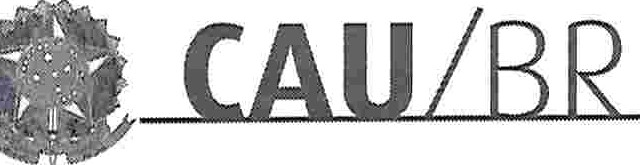 Gerênci a GeralPORTARIA GERÊNCIA GERAL Nº 28, DE 13 DE MARÇO DE 2018Promove substituição temporária no Quadro de Pessoal Efetivo do CAU/BR, e dá outras providências.O Gerente Geral do Conselho de Arquitetura e Urbanismo do Brasil (CAU/BR), no uso das atribuições que lhe confere a Portaria PRES nº 55, de 21 de fevereiro de 2014, atendendo ao disposto na Portaria Normativa nº 33, de 17 de abril de 2015, combinada com a Portaria Normativa nº 48, de 11 de agosto de 2016, e tendo em vista o contido no Memorando nº 005/2018-SGM-CAU/BR de 12 de março de 2018 e tendo em vista a Portaria Presidencial nº 207, de 31 de outubro de 2017.RESOLVE:Art. 1º. Promover a seguinte substituição temporária no Quadro de Pessoal Efetivo do CAU/BR:SUBSTITUÍDO:SUBSTITUTO:setor comerci al Sul (ses), Quadia 2, Bloco e - Ed. erra Dourada, s.ilas -101 a 409 ICEP: 70.300·902 sras,li a/ OF l Te le fone: (61} 3204·9500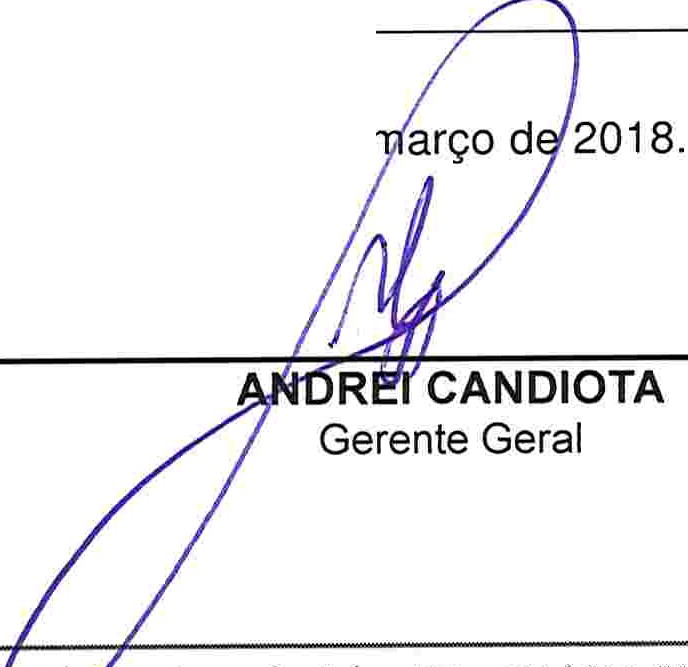 www.caubr.gov.brSecretaria  Geral da MesaMemo. nº 005/2018-SGM-CAU/BRBrasília-DF, 12 de março de 2018.Ao Senhor Gerente GeralAssunto:	Substituição interna de funções.Para os fins da Portaria Normativa CAU/BR nº 33, de 17 de abril de 2015, combinada com a Portaria Normativa CAU/BR nº 48, de 11 de agosto de 20l 6, informo a seguinte substituição de pessoal a serviço da SGM-CAU/BR:Neste período a Analista, Cláudia de Mattos Quaresma, fará a substituição cumulativa desempenhando as atividades do emprego de provimento efetivo originário relacionado às atividades da SGM-CAU/BR.Por fim, ressalta-se que a referida substituição atende também aos requisitos do artigo 2º, parágrafo único, da Portaria Normativa nº 33, de 17 de abril de 2015.Atenciosamente,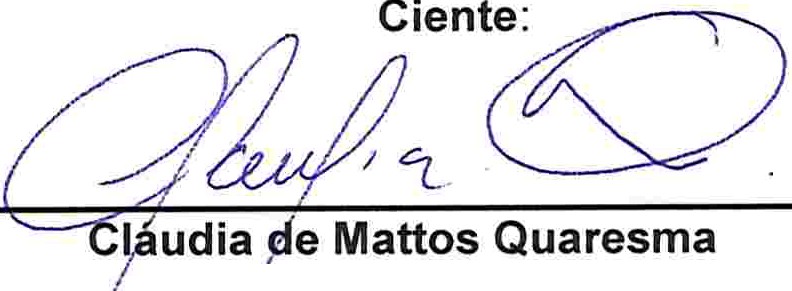 Daniela Demartini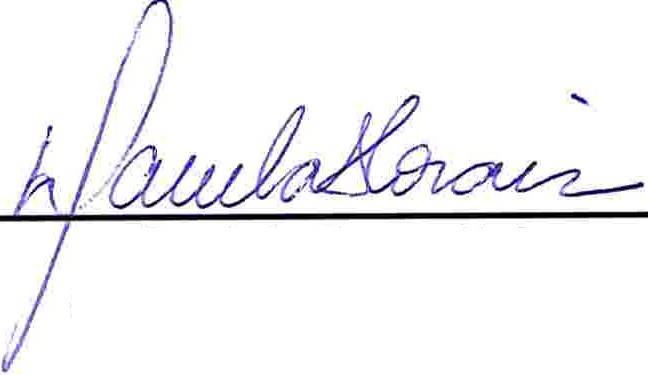 Secretária Geral rl::i Mesa[a(])ante	era\ da Mesa secretárla-G		·tetura e coose\hO de Arqu1		U/BRurbaoisrn°/	jÁnalista Técnicasetor comercial sul (ses), Quadra 2, Bloco e - Ed. Serra Dourada, salas 401 a 409 I CEP: 70.300-902 Brasilia/DF I Telefone: (61) 3204-9500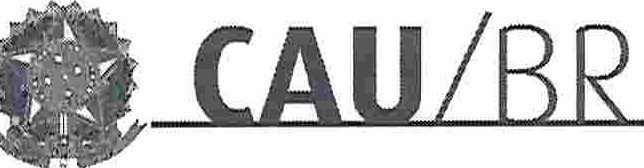 www.caubr.gov.brNome: Laís Ramalho MaiaEmprego: Coordenadora Técnico-NormativaLotação: Secretaria Geral da Mesa (SGM)Salário: R$ 11.517,83Período de Afastamento: 12/03/2018 a 23/03/2018Nome: Cláudia de Mattos QuaresmaEmprego: Nível Superior - 602 - Analista Técnica de Órgãos Colegiados com Ênfase em Prática ProfissionalLotação: Secretaria Geral da Mesa (SGM)Período de substitui ão: 12/03/2018 a 23/03/2018Remuneração por substituição:[ X ] Remuneração correspondente ao emprego objeto da substituição(Portaria Normativa nº 48, de 11/08/2016, art. 3º e Portaria Normativa nº 33, de 17/04/2015, art. 3°, inciso li .[	] Gratificação de 30% (trinta por cento) do salário base do substituído(Portaria Normativa nº 48, de 11/08/2016 , art. 3º e Portaria Normativa nº 33, de 17/04/2015, art.3°, inciso 1•Substituído: Laís Ramalho MaiaEmprego: Coordenadora Técnico-NormativaLotação: Secretaria Geral da Mesa (SGM)Salário: R$ 11.517,83Motivo: FériasPeríodo: 12 (doze) diasTermo inicial: 12/03/2018Termo final: 23/03/2018Substituto: Cláudia de Mattos QuaresmaEmprego: Nível Superior - 602 - Analista Técnica de Orgãos Colegiados com Ênfase em PráticaProfissionalLotação: Secretaria Geral da Mesa (SGM)